VISHNU 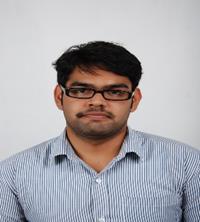  Vishnu.361242@2freemail.com AccomplishmentsFinal year Project: ‘Synthesis and Characterization of Magnetorheological (MR) fluids’,(2014-2016).Mini Project: ‘Press Fit in Petroleum Pipes-Analysis’, (2013).Professional SummaryMechanical Engineer attaining 1 year Diploma in Safety with 1 year experience in Mechanical and Teaching Industry with strong communication and technical skills enthusiastically waiting to attain a long term career with an organization which has a strong background where I can effectively enhance and utilize my technical skills and knowledge continuously for the development of organization and self in pursuit of excellence.SkillsWork HistoryGRE/IELTS Trainer 10/2016 Medcity International Academy Chettipeedika - Kannur, KeralaAble to engage students with high professional backgroundProved presentation skillsLearned and implemented methodologies and strategies quicklyActively researched on ongoing classroom management.Received and responded to ongoing development, training and feedback.Carrying out surveys of mechanical systems and equipmentResearching and assessing new products and innovationsProducing other technical documentsEngaged in plant activities like Breakdown and corrective maintenanceSupporting the contract team when bidding for new workOverseeing maintenance programs and quality controlManaging and leading a project team of technicians, designers and other engineering professionalsIn Plant Training at ‘The Western India Plywoods Ltd.’ (WIP) Baliapatanam, Kannur, Kerala (Jan2015) Industrial Training at ‘Kerala Road Transport Corporation (KSRTC), Regional Workshop, Edappal (June-July 2014).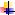 EducationSt. Michael’s Anglo Indian Higher Secondary School - Kannur, Kerala - Aggregate of 90 %Personal InformationDate of birth: 01/02/1994AffiliationsRepresentative of Student’s Council AJCE (2015-16)*Executive Council Member of ‘Azure’ Cultural Fest atAJCE (2015-2016)*Participated in Entrepreneurship Awareness Camp (EAC), sponsored by NSTEDB, NIMAT Project) [2011-12], DST, Govt. of India and conducted at Amal Jyothi College of Engineering (AJCE) (November 2012).Professional Memberships and AchievementsSecretary and member of National Institute of Quality and Reliability (NIQR), Students’ Chapter, AJCE (2016-2017).Chairman and member of Institution of Engineers India (IE), Students’ Chapter, AJCE. (2015-2016)Co-Founder of a Student’s Group called ASPIRE- facilitated and motivated the Research Aspirants of our College. (2016)Convener of ‘AAjPaCT’ a joint venture between Amal Jyothi College of Engineering(AJCE) and Asian Institute of Petroleum and Construction Technology (AIPCT), Cochin, Kerala.(2016) Member of Indian Society of Technical Education.-2012-15Seminars and PapersCoordinated and attended a 2- day National Seminar on “Make in India, Opportunities and Challenges” conducted by Department of Mechanical Engineering, Amal Jyothi College of Engineering, and Kanjirappally. (Kottayam, Kerala) and Institution of Engineers India, Students’ Chapter, AJCE, April 2016.Presented a paper on ‘Synthesis and Characterization of Magnetorheological Fluids’ which won the Best Paper Award in the ‘International Conference on Advances in Engineering, Science and Technology’conducted by IFERP at Trivandrum, Kerala, India. March 2016Presented a Seminar on ‘Heat transfer enhancement using twisted tape inserts’-Here air and water were the working fluids. Secured (50/50)-highest in the University. (2015)InterestsParticipated at National level Inter Collegiate fest in the event ‘Rhythm Divine-Band Competition’.(March 2016)*Won 25+ Prizes in competitions like Light music, Violin (Western),Group Song, Patriotic Song, Kathakali Sangeetham, Orchestra, Kolkali, Duff Muttu, Recitation (Malayalam), Ganamela from 1st to 12th Grade.(2002-2014)*Represented my School in Sub-district, District and State level competitions (A grade) and won many prizes in Group song, Patriotic Song and Kolkali.(2002-2011) Active NSS (National Service Scheme) Volunteer for 4 years.LanguagesEnglish, Hindi, Malayalam Nationality: IndianCertifications  CatiaV5 and AutoCAD SoftwareExcellent communication and  C++ and C Programmingpresentation skills  Familiar with COMSOL StressExcellent leadership qualityanalysis and ProE  Ability to make others understand  Ability to make others understand  Familiar with Origin 6.0  Very keen to learn more and a good  Very keen to learn more and a good  Familiar with mechanicallistener.equipments like Lathe,  Interpersonal skills with relevant  Interpersonal skills with relevantShaper,Milling Machine etc.technical knowledge andorganizational skillsGraduate Engineering Trainee2016The Western Indian Plywoods, Baliapattanam - Kannur KeralaB.Tech: Mechanical Engineering- (NAAC-A Grade)2016Amal Jyothi College of Engineering - Kanjirapally, Kottayam, Kerala- Aggregate of 71.2 %Higher Secondary Education (XII) – Computer Science2012St. Michael’s Anglo Indian Higher Secondary School - Kannur, Kerala - Aggregate of 93.3 %St. Michael’s Anglo Indian Higher Secondary School - Kannur, Kerala - Aggregate of 93.3 %Secondary Education (X)2010British Council-IELTS Train the Trainer Certification2017NEBOSH-igc, IOSH, HABC, MFA, Risk Assessment, Internal Auditor2017Completed a 6-months AutoCAD and Catia V5 Intermediate course from Amal Jyothi Academy of CAD2015